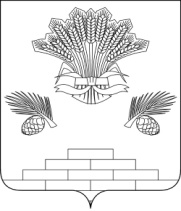 РЕВИЗИОННЫЙ КОМИТЕТ ЯШКИНСКОГО МУНИЦИПАЛЬНОГО ОКРУГА РАСПОРЯЖЕНИЕот «19» декабря 2022 г. № 3пгт.ЯшкиноОб утверждении плана работы Ревизионного комитетаЯшкинского муниципального округа        В соответствии с Федеральным законом от 06.10.2003г. №131-ФЗ «Об общих принципах организации местного самоуправления в Российской Федерации», Федеральным законом от 09.02.2009 г. № 8-ФЗ «Об обеспечении доступа к информации о деятельности государственных и органов местного самоуправления», Федеральным законом от 07.02.2011 г. №6-ФЗ «Об общих принципах организации и деятельности контрольно-счетных органов субъектов Российской Федерации и муниципальных образований», Уставом Яшкинского муниципального округа, Положения «О Ревизионном комитете Яшкинского муниципального округа», утвержденного решением Совета народных депутатов Яшкинского муниципального округа от 22.10.21г. № 269-р:Утвердить План работы Ревизионного комитета Яшкинского муниципального округа на 2023 год (приложение).В целях обеспечения доступа к информации о деятельности Ревизионного комитета Яшкинского муниципального округа разместить настоящее распоряжение на официальном сайте Яшкинского муниципального округа.Председатель Ревизионного комитетаЯшкинского муниципального округа                                       М.И. КомароваПриложение № 1 к распоряжению Ревизионного комитета  Яшкинского муниципального округа от 19.12.2022 г № 3ПЛАН РАБОТЫ
Ревизионного комитета Яшкинского муниципального округа
на 2022 год№ п/пНаименование мероприятияСрок проведения мероприятияОснование для включения мероприятия в планПримечание1. Экспертно-аналитические мероприятия1.1.Внешняя проверка бюджетной отчетности главных распорядителей бюджетных средств за 2022 годI кварталст.264.4 БК
1.2.Экспертиза исполнения муниципальных программ II кварталч. 2 ст. 157 БК РФ1.3.Заключение по проекту решения Совета народных депутатов Яшкинского муниципального округа об утверждении отчета об исполнении бюджета округа за 2022 годII кварталст. 264. 4 БК1.4.Анализ и оценка результатов достижения целей осуществления закупок, определенных в соответствии с Федеральным законом от 05 апреля 2013 года № 44-ФЗ В течение года44-ФЗ1.5.Подготовка заключения на проект решения Совета народных депутатов Яшкинского муниципального округа о бюджете Яшкинского муниципального района на очередной финансовый год и плановый период IV кварталч. 2 ст. 157 БК РФ, п. 2 ч. 2 ст. 9 6-ФЗ1.6.Аудит эффективности использования бюджетных средств, выделенных по Программе «Развитие системы образования и повышения уровня потребности в образовании населения Яшкинского муниципального округа»В течение годач. 2 ст. 157 БК РФ1.7.Аудит эффективности использования бюджетных средств, выделенных по Программе «Эффективное использование муниципального имущества Яшкинского муниципального округа»В течение годач. 2 ст. 157 БК РФ1.8.Экспертиза проектов решений Совета народных депутатов Яшкинского муниципального округа о внесении изменений в бюджете Яшкинского муниципального района и иных правовых актов в части, касающейся расходных обязательств Яшкинского муниципального округаВ течение годач. 2 ст. 157 БК РФ, п. 7 ч. 2 ст. 9 6-ФЗ1.9.Анализ и мониторинг бюджетного процесса, в том числе подготовка предложений по устранению выявленных отклонений в бюджетном процессе Яшкинского муниципального округаВ течение годап. 8 ч. 2 ст. 9 6-ФЗ,
1.10.Анализ и подготовка предложений по совершенствованию осуществления главными администраторами бюджетных средств внутреннего финансового контроля и внутреннего финансового аудитаВ течение годач. 2 ст. 157 БК РФ,
1.11.Аудит реализации национального проекта Культурная среды «Приобретение музыкальных инструментов»IV кварталч. 2 ст. 157 БК РФ2. Наименование объекта финансового муниципального контроля 2.1.МБУ "Централизованная бухгалтерия образовательных организаций Яшкинского муниципального округа "I квартал IV квартал III кварталI кварталIII кварталIV квартал III квартал II квартал II кварталIV кварталст. 267.1 БК, ст. 78 БК РФ, ч. 2 ст. 157 БК РФ
2.2.МБУ ДО "Дом творчества Яшкинского муниципального округа"I квартал IV квартал III кварталI кварталIII кварталIV квартал III квартал II квартал II кварталIV кварталст. 267.1 БК, ст. 78 БК РФ, ч. 2 ст. 157 БК РФ
2.3.МБДОУ "Детский сад № 6 Яшкинского муниципального округа"I квартал IV квартал III кварталI кварталIII кварталIV квартал III квартал II квартал II кварталIV кварталст. 267.1 БК, ст. 78 БК РФ, ч. 2 ст. 157 БК РФ
2.4.МАУ "Редакция газеты "Яшкинский вестник"I квартал IV квартал III кварталI кварталIII кварталIV квартал III квартал II квартал II кварталIV кварталст. 267.1 БК, ст. 78 БК РФ, ч. 2 ст. 157 БК РФ
2.5.МБ ОУ «СОШ №5 Яшкинского муниципального округа»I квартал IV квартал III кварталI кварталIII кварталIV квартал III квартал II квартал II кварталIV кварталст. 267.1 БК, ст. 78 БК РФ, ч. 2 ст. 157 БК РФ
2.6.МБУ ДО "Яшкинская школа искусств"I квартал IV квартал III кварталI кварталIII кварталIV квартал III квартал II квартал II кварталIV кварталст. 267.1 БК, ст. 78 БК РФ, ч. 2 ст. 157 БК РФ
2.7.МБДОУ "Пашковский детский сад"I квартал IV квартал III кварталI кварталIII кварталIV квартал III квартал II квартал II кварталIV кварталст. 267.1 БК, ст. 78 БК РФ, ч. 2 ст. 157 БК РФ
2.8.МБОУ «Саломатовская ООШ»I квартал IV квартал III кварталI кварталIII кварталIV квартал III квартал II квартал II кварталIV кварталст. 267.1 БК, ст. 78 БК РФ, ч. 2 ст. 157 БК РФ
2.9.МБОУ "Пашковская СОШ Яшкинского муниципального округа"I квартал IV квартал III кварталI кварталIII кварталIV квартал III квартал II квартал II кварталIV кварталст. 267.1 БК, ст. 78 БК РФ, ч. 2 ст. 157 БК РФ
2.10.МБУ «Молодежный центр» Яшкинского муниципального округаI квартал IV квартал III кварталI кварталIII кварталIV квартал III квартал II квартал II кварталIV кварталст. 267.1 БК, ст. 78 БК РФ, ч. 2 ст. 157 БК РФ
3. Реализация материалов контрольных и экспертно-аналитических мероприятий3.1.Внесение представлений по результатам проведения контрольных мероприятийВ течение годаст. 16 6-ФЗ, должностная инструкция3.2.Контроль за принятием объектами финансового контроля мер по устранению выявленных Ревизионным комитетом Яшкинского муниципального округа нарушений и недостатков, за исполнением представлений и предписанийВ течение годаДолжностная инструкция4. Правовое, методологическое обеспечение деятельности и кадровая работа4.1.Проверка на соответствие законодательству представляемых на подпись председателю проектов распоряжений, положений (других правовых актов), а также проектов договоров, соглашений, контрактов, заключаемых Ревизионным комитетом Яшкинского муниципального округаВ течение годаДолжностная инструкция4.2.Подготовка предложений о принятии, изменении, дополнении или отмене правовых актовВ течение годаДолжностная инструкция4.3.Систематизация правовых актов и методических документов в Ревизионного комитета Яшкинского муниципального округаВ течение годаДолжностная инструкция4.4.Подготовка и утверждение стандартов и методик внешнего муниципального финансового контроля Ревизионного комитета Яшкинского муниципального округаВ течение годаст. 11 6-ФЗ, должностная инструкция4.5.Изучение практического опыта работы контрольно-счётных органов Российской Федерации, внесение предложений по его внедрению в работу Ревизионного комитета Яшкинского муниципального округаВ течение годаДолжностная инструкция4.6.Ведение кадровой работы в соответствии с требованиями действующего законодательстваВ течение годаст. 28 25-ФЗ, ТК РФ, должностная инструкция4.7.Подготовка и предоставление сведений по организации муниципальной службы в Администрацию Яшкинского муниципального округа, иные органы (по запросам)В течение годаДолжностная инструкция4.8.Подготовка и внесение председателю предложений о реализации положений законодательства о муниципальной службе и трудового законодательства в Ревизионного комитета Яшкинского муниципального округаВ течение годаДолжностная инструкция4.9.Организация и проведение мероприятий по повышению квалификации сотрудников Ревизионного комитета Яшкинского муниципального округаВ течение годап. 7 ч. 1 ст. 11 25-ФЗ, должностная инструкция4.10.Мероприятия по обновлению знаний работников по актуальным вопросам в установленной сфере профессиональной служебной деятельности для решения соответствующих профессиональных задачВ течение годап. 7 ч. 1 ст. 11 25-ФЗ, должностная инструкция4.11.Проведение комплекса мер по охране труда и технике безопасности в Ревизионного комитета Яшкинского муниципального округаВ течение годаТК РФ5. Материально-техническое обеспечение и бухгалтерский учет5.1.Подготовка и исполнение сметы расходов и реестра расходных обязательств Ревизионного комитета Яшкинского муниципального округаВ течение годаст.161 БК РФ5.2.Составление и представление в установленные сроки бюджетной и налоговой отчетностиВ течение годаст.264.1, 264.2 БК РФМесячная, квартальная и годовая отчетность5.3.Осуществление закупок товаров, работ и услуг для нужд Ревизионного комитета Яшкинского муниципального округаВ течение годаст.72 БК РФ5.4.Поддержание рабочего состояния программного обеспечения и оргтехники Ревизионного комитета Яшкинского муниципального округаВ течение годаДолжностная инструкция5.5.Проведение инвентаризацииПеред составлением годовой отчетностист. 11 402-ФЗОдин раз в три года6. Организационная работа6.1.Подготовка плана работы Ревизионного комитета Яшкинского муниципального округа на 2024 годДекабрьст. 12 6-ФЗ6.2.Подготовка ежегодного отчета о деятельности Ревизионного комитета Яшкинского муниципального округа для представления в Совета народных депутатов Яшкинского муниципального округаI кварталст. 19 6-ФЗ6.3.Организация и проведение рабочих совещаний, контроль за исполнением порученийВ течение годаДолжностная инструкция, Регламент6.4.Рассмотрение запросов и обращений по вопросам, входящим в компетенцию Ревизионного комитета Яшкинского муниципального округаВ течение годаФедеральный закон от 02.05.2006 № 59-ФЗ «О порядке рассмотрения обращений граждан Российской Федерации»6.5.Ведение архива Ревизионного комитета Яшкинского муниципального округаВ течение годаст. 8 Федерального закона от 22.10.2004 № 125-ФЗ «Об архивном деле в Российской Федерации»7. Противодействие коррупции7.1.Осуществление мероприятий по противодействию коррупцииВ течение годаФедеральный закон от 25.12.2008 № 273-ФЗ «О противодействии коррупции»8. Информационная деятельность8.1.Размещение на сайте Плана работы Ревизионного комитета Яшкинского муниципального округадекабрьст. 14 8-ФЗ; ст. 19 6-ФЗ8.2.Подготовка и опубликование на сайте ежегодных отчетов о деятельности Ревизионного комитета Яшкинского муниципального округаI квартал ст. 19 6-ФЗ8.3.Подготовка информации о ходе исполнения местного бюджета, о результатах проведенных контрольных и экспертно-аналитических мероприятий и представление такой информации Главе администрации Яшкинского муниципального округаВ течение годап 9 ч 2 ст 9 6-ФЗ9. Взаимодействие с другими органами9.1.Взаимодействие с контрольно-счетными органами субъектов Российской Федерации и муниципальных образований, Счетной палатой Российской ФедерацииВ течение годаст. 18 6-ФЗ9.2.Взаимодействие с налоговыми органами, надзорными и контрольными органами Российской Федерации, субъектов Российской Федерации и муниципальных образованийВ течение годаст. 18 6-ФЗ9.3.Участие в планерных совещаниях и заседаниях Совета народных депутатов Яшкинского муниципального округа и ее комиссийВ течение годаст. 18 6-ФЗ9.4.Участие в планерных совещаниях администрации Яшкинского муниципального округаВ течение годаДолжностная инструкция, Регламент9.5.Участие в работе временных и постоянно действующих совместных координационных, консультационных, совещательных и других рабочих органах в целях координации деятельности Ревизионного комитета и иных муниципальных органовВ течение годаст. 18 6-ФЗ